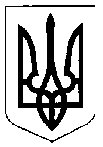 ДРОГОБИЦЬКИЙ МІСЬКИЙ ЦЕНТР СОЦІАЛЬНИХ СЛУЖБДЛЯ CІМ’Ї, ДІТЕЙ ТА МОЛОДІвул. Лесі Українки, 70 м. Дрогобич,Львівська обл.,Україна,82100, тел. 2-11-01, 2-24-5628 січня  2020р.  № 38   	                                                                       Міському голові                                                                                                         Т.КучміНа Ваше доручення від 24.01.2020 року №6 Дрогобицький міський центр соціальних служб для сім’ї, дітей та молоді надає інформацію про проведену роботу за 2019 рік.Центром реалізовуються такі основні Програми:Програма соціальної підтримки сімей та осіб, які опинились в складних життєвих обставинах на період до 2022 року На обліку Центру у  звітному періоді перебувало 2406 сімей ( у них 4650 дітей) з них:5 прийомних сімей;522 сім’ї учасників АТО;385 сімей одиноких матерів;97 сімей вимушених переселенців;33 сім’ї, в яких є ризик соціального сирітства;14 сім’ї, яких торкнулася проблема домашнього насильства;310 сімей, де один чи кілька членів сім’ї має інвалідність;65 сімей, члени яких перебувають у конфлікті з законом;17 сімей, де є наркозалежні особи;55 осіб з числа дітей-сиріт та дітей, позбавлених батьківського піклування, які досягли повноліття;5 осіб, яких торкнулася проблема ВІЛ/СНІДу та інші;72 сім’ї опікунів.Під соціальним супроводом впродовж року перебувало 125 сімей, які опинилися в складних життєвих обставинах (в них 184 дитини), у роботі з якими складні життєві обставини мінімізовано . З жовтня 2019 року у патнерстві  з БФ «Львіська родина» розпочав роботу  проект   метою якого є соціально- психологічна та матеріальна підтримка сімей, включено 53  сім’ї СЖО.    Розвиток сімейних форм вихованняСпеціалісти Центру здійснюють соціальне супроводження 5 прийомних сімей, які виховують 5 дітей - сиріт/дітей позбавлених батьківського піклування. Для прийомних батьків Центр проводить навчання у формі « Літньої школи», що є формою підвищення їх кваліфікації.За Програмою підготовки кандидатів у прийомні батьки, опікуни, піклувальники  Центром організовано навчання для 10 кандидатів в опікуни/піклувальники. За результатами якого, їм надано рекомендації про включення до Єдиного електронного банку даних сімей потенційних усиновлювачів, опікунів, піклувальників, прийомних батьків, батьків вихователів.Відповідно до Постанови Кабінету Міністрів України від 16 березня 2017 р. № 148 «Деякі питання здійснення патронату над дитиною» спеціалістами Центру здійснено заходи щодо пошуку кандидатів у патронатні вихователі. З метою ознайомлення з сімейними формами виховання  та поняття патронатного вихователя і наставництва проведено 3 радіопередачі на тему: «Візьми дитину в родину».Відповідно до  ЗУ «Про запобігання та протидію домашньому  насильству» спеціалісти Центру здійснювали соціальний супровід 14 сімей, де мало місце  домашнє насильство. Здійснено моніторингові візити в сім’ї, де мало місце насильство, або де існує реальна загроза його вчинення. Також,  проведено 3 мотиваційні тренінги  на тему «Не мовчи!»,»Вміння сказати НІ», «Міфи та факти про домашнє насильство» та роздано інформаційні буклети.Відповідно до Постанови КМУ «Про внесення змін до деяких постанов Кабінету Міністрів України щодо функціонування обов’язків державного соціального інспектора» фахівцем із соціальної роботи здійснено перевірки цільового використання коштів при народженні дитини. Складено 57 актів перевірки.В Дрогобичі проживає  97 сімей, які прибули із тимчасово окупованої території АР Крим та східних областей України спеціалісти Центру сприяли у вирішенні їх соціальних та психологічних питань.Фахівці Центру, працюючи з постраждалими родинами внаслідок обвалу будинку на вулиці Грушевського,101/1, надали їм соціально-психологічну допомогу, сприяли у забезпеченні тимчасовим житлом,  продуктовими наборами, наборами шкільного приладдя та одягом. Усі сім’ї з неповнолітніми дітьми взято під соціальний супровід, а це 15 сімей в яких виховується  22 дитини.Для сімей соціальних категорій організовано та проведено  заходи:щорічні акції «Допоможи родині»,  під час яких понад 300 сімей отримали продуктові набори (до Великодніх свят, Дня Незалежності, Дня міста Дрогобича та Різдвяних свят );у рамках проекту «Різдвяний конвой» для 690 дітей соціальних категорій вручено подарунки;екскурсійно-пізнавальні поїздки для дітей соціальних категорій у дельфінарій «Оскар» (м. Трускавець), зоопарк ”Лімпопо”(ОТГ Меденичі),  дитячий форум – фестиваль, дитячого читання «Книгоманія 2019!» (м.Львів);2-х денний збір для дітей із дисфункційних родин;7 тематичних майстер - класів для дітей соціальних категорій та дітей ДДТЗДІ ”Надія”, тощо.Міська Програма оздоровлення дітей та молоді з інвалідністюмм. Дрогобича та Стебника на  2019-2022 рр.На березі Азовського моря, у дитячому закладі санаторного типу «Чайка» смт.Лазурне Херсонської області, оздоровлено 14 дітей - інвалідів, які не можуть самостійно перебувати у закладах оздоровлення та потребують постійного  стороннього догляду (14 дітей та 14 дорослих/супроводжуючих)  .З метою адаптації та самореалізації дітей та молоді з інвалідністю фахівцями Центру організовано та проведено 7  культурно – просвітницьких заходів:привітання дітей та молоді з інвалідністю обмежених у пересуванні з Великодніми та Різдвяними святами;святковий захід для осіб з інвалідністю “Зустрічаємо весну”;захід «Дрогобич скликає друзів» до Дня міста Дрогобича;2-х денний збір для дітей з інвалідністю;святковий захід до Міжнародного дня інвалідів та Дня святого Миколая.Програма соціально-психологічної підтримки учасниківантитерористичної операції та їх сімей на період до 2020 рокуУ 2019 році на обліку в Центрі перебувало 522 особи учасників АТО з них:                     Програма профілактики суспільно небезпечних явищв молодіжному середовищіСпеціалісти  Центру, працюючи у напрямку соціально-профілактичної роботи, впродовж звітнього періоду у навчальних закладах мм.Дрогобича та Стебника організували та провели  заходів:7 мотиваційних заходів на тему здорового способу життя та протидії ВІЛ-інфекції/СНІДу, запобігання залежностей;акцію до Дня пам’яті померлих від СНІДу «Пам’ятати щоб жити»;анкетування з питань залежності серед молоді міста;акцію до Дня померлих від  ВІЛ/СНІДу «СНІД, знати, щоб жити»;роздано інформаційні матеріали.На виконання ЗУ «Про протидію торгівлі людьми»  фахівці Центру впродовж 2019 року працювали з 1 особою та членами її сім’ї, яка має статус особи, яка постраждала від торгівлі людьми. Також, з тематики «Запобігання торгівлі людьми» проведено 2- інформаційно-просвітницькі заходи , роздано інформаційні буклети.Програма соціальної адаптації осіб, що перебувають в місцях позбавлення волі і повертаються з них та засуджених до альтернативних видів покараньУ звітному періоді на обліку Центру перебувало 52 особи, що відбувають покарання без позбавлення волі, з них неповнолітніх – 21особа. Відповідно до повідомлень, фахівцями Центру здійснено візити в сім’ї, вивчено їх проблеми, складено оцінку потреб. Сім’ї з неповнолітніми особами взято під соціальний супровід.Фахівцями із соціальної роботи цій категорії надано комплекс соціальних послуг, спрямованих на соціалізацію, попередження негативних проявів поведінки, захист прав та інтересів дітей та молоді, недопущення повторних правопорушень.Також, для цієї категорії  організовано та проведено 7 заходів з них:4 профілактичні заходи «Запобігання вчинення повторних правопорушень»;2 перегляди документального фільму «Діти за гратами», з подальшим обговоренням з психологом;круглий стіл «Профілактика правопорушень серед неповнолітніх».          Робота психологічної службиВпродовж року психологами надано :213 індивідуальних консультацій, спрямованих на вирішення різнотипних психологічних проблем клієнта. Подолання стресу, депресивних станів, страхів, панічних атак,  відновлення контакту з дитиною, допомога у виявленні та вирішенні дитячих проблем, допомога в розумінні дитини-підлітка, відновлення внутрішньої рівноваги та спокою, допомога у вирішення проблем відносин між чоловіком та жінкою (непорозуміння, сімейні конфлікти, зради, загроза розриву стосунків);проведено 8 тренінгових занять з підлітками на тему: «Спілкуватися це просто», «Уміння сказати «Ні», «СТОП-Булінг», «Емоційна компетентність», «Пізнай себе», «Я і моє тіло», «Сексуальна та статева грамотність»,  «Життя без насильства».Працювала психологічна платформа:«Арттерапія – мистецтво заради лікування», де метою було досягнення бажаних змін в психологічному самопочутті, емоційна підтримка, концентрація уваги на відчуттях і почуттях, розвиток художніх здібностей і підвищення самооцінки.У її рамках проведено 10 занять з пісочної терапії, малювання, ліплення з дітьми учасників АТО, соціальних категорій і молоддю -інвалідами.Для підтримки дружин учасників АТО діяв проект «Будь успішною» під час якого проведено майстер-класи, тестування, психологічні бесіди, направлені на вирішення конфліктів, що сприяло покращенню емоційного стану, виходу з кризових ситуацій та утвердженню родинних стосунків.     Діяльність Дитячого парламентуПри Центрі соціальних служб для сім’ї, дітей та молоді за підтримки Міжнародної благодійної організації «Партнерство «Кожній дитині» діє Дитячий парламент, до якого залучено понад 100 дітей. Основною цільовою аудиторією якого є діти соціальних категорій. Засідання відбуваються щотижнево. Основна мета  ДП є активне залучення дітей нашого міста до діяльності громади, сприяння розвитку їхніх лідерських та підприємницьких здібностей.Впродовж 2019 року дітьми реалізовано 6 проєктів серед яких: екологічний проєкт «Зелені алеї дитячого парламенту», освітній проект «Школа відваги та допомоги, "Літня школа волонтерів", «Школа комунікації» "Кулінарна майстерня", а також дослідницька подорож «Рідний край».У звітному періоді два представники Дитячого парламенту з числа соціальних категорій відбули два  7-ми денні стажування у Раді Європи м.Стразбург (Франція), що були присвячені  30-річчю Конвенції ООН про права дитини та Молодіжному тижню "Enter! – наші життя, наші права".Також, троє дітей проходили 5-ти денне стажування у м. Дурау (Румунія) на міжнародному тренінгу за участю дітей-учасників Дитячих парламентів з України, Молдови та Румунії.Влітку представники ДП взяли участь у 10-ти денній  пізнавально-екскурсійній поїздці у місто Смілтене, Латвійської Республіки.Впродовж літніх та осінніх канікул 8 дітей  брали участь у 5-ти денному освітньому таборі з прав дитини,   що проходив  у с. Княжичі, Київська обл. та дводенному тренінгу «Територія успіху 3.0»  (м.Львів.)Директор 					                     		             О. Матчишин7 сімей загиблих учасників АТО;11 сімей померлих учасників АТО;1 родина загиблого під час Революції Гідності;386 осіб з числа демобілізованих;117 контрактників та  добровольців.Впродовж звітного періоду для родин учасників АТО організовано наступні заходи:духовно-пізнавальні екскурсії для учасників АТО та їх родин с.Горяни,  м.Ужгород, м.Кам’янець-Подільський, м. Хотин, м.Галич та інші;фотовиставку  ”Дякуємо матері, що береже Україну” до Дня Матері та Дня Незалежності України;до Дня матері захід для родин учасників АТО, привітання матерів загиблих учасників АТО;щорічні акції «Допоможи родині»,  під час яких родини отримали продуктові набори (до Дня Незалежності України, до Дня міста Дрогобича);щорічні акції «Готуємось до школи» (дітям початкової школи вручено 75 наборів шкільного приладдя);вручення солодких подарунків дітям учасників АТО до Дня св. Миколая;12 тематичних майстер-класів для дітей учасників АТО;щонедільний перегляд вистав у Львівському обласному академічному музично – драматичному театрі ім.Юрія Дрогобича.Міська Програма оздоровлення дітей учасників АТО(ООС)мм.Дрогобича та Стебника на період до 2022р.Влітку впродовж 2-х змін на базі РЦ «Самарянин» оздоровлено 30 дітей учасників АТО.